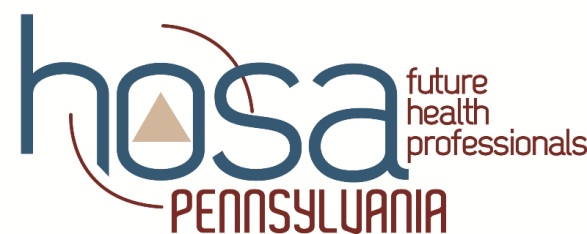 Child Abuse and Molestation PolicyPurposePENN HOSA recognizes its responsibility to safeguard the health and welfare of the students and adults who participate in PENN HOSA activities.  PENN HOSA requires that all employees, advisors and other volunteers eighteen (18) years or older, comply with the requirements of PA Act 15 of 2015 and PA Act 126 of 2012.GuidelinesThe Chief School Administrator, CTE Director or Principal from PENN HOSA participating schools/organizations will assure that all representatives from said schools/organizations, who attend PENN HOSA activities, comply with the requirements of PA Act 15 of 2015 and PA Act 126 of 2012.Volunteers who have regular and repeated contact with children under 18 years of age at PENN HOSA activities will comply with the Guidelines for Volunteers as defined in PA Act 15 of 2015.PA Act 15 of 2015 Clearances and Assurance Forms will be kept on file for a period of ten (10) years from receipt.  Delegation of ResponsibilityThe PENN HOSA Executive Director will prepare a PA Act 15 of 2015 and PA Act 126 of 2012 Assurance Form to be signed by the Chief School Administrator, CTE Director or Principal of participating PENN HOSA schools/organizations prior to attendance at PENN HOSA activities.The PENN HOSA Executive Director will prepare guidelines for volunteers and other adults who participate in PENN HOSA activities.Adopted: November 18, 2016